Sagadahoc CountyLocal Emergency Planning Committee752 High Street  Bath  Maine  04530(207) 443-8210Chairperson, John StarbirdSagadahoc County LEPC Semi Annual ReportOctober 1st, 2019 through March 31st 2020Prepared by Grainne Shaw, LEPC SecretaryCurrent LEPC Chair, John StarbirdThere were two meetings during this period, December 5th and March 5th. No Hazard Analysis was completed during this period.No Risk Assessment was completed during this period.The L.E.P.C. plan has been reviewed by the committee and updated as needed including contact information. The bi-annual L.E.P.C. review was given to the Maine S.E.R.C. by L.E.P.C. Secretary/ Sagadahoc County Emergency Management Agency Deputy Director Grainne Shaw on January 14th 2020.We requested the plans for M.W. Sewall and the Home Depot located in Topsham and received both.The facility emergency response plan for M.W. Sewall was reviewed at the December 5th meeting. The L.E.P.C. found several things that has a high attention to detail and a great level of communication with the facilities local Fire Departments. There were also several things that the L.E.P.C. noted had room for improvement. All of these things were drafted and sent to the facility with the invitation for a sit down meeting to go over it if the facility wished. The L.E.P.C. also went over the plan for the Home Depot. The plan as a whole was found to be lacking in detail and specifics. The plan consisted of a facility map and safety data sheets which the L.E.P.C. did not find acceptable for a large facility, especially one that contains EHS. The L.E.P.C. would like to find a way to communicate with the facility more since the Tier II report is submitted by a 3rd party, there is a concern over how in sync the facility and the Tier II plan actually are.There are no new reporting facilities. Sagadahoc County Emergency Management Agency is working on creating a informative and interactive section of the new county website for the L.E.P.C. This includes meeting agenda’s and minutes as well as resources for facilities and community members. SCEMA is also going to be producing a tri-fold brochure that can be left in various Town Offices and given out at public outreach events to recruit members to the Sagadahoc County L.E.P.C.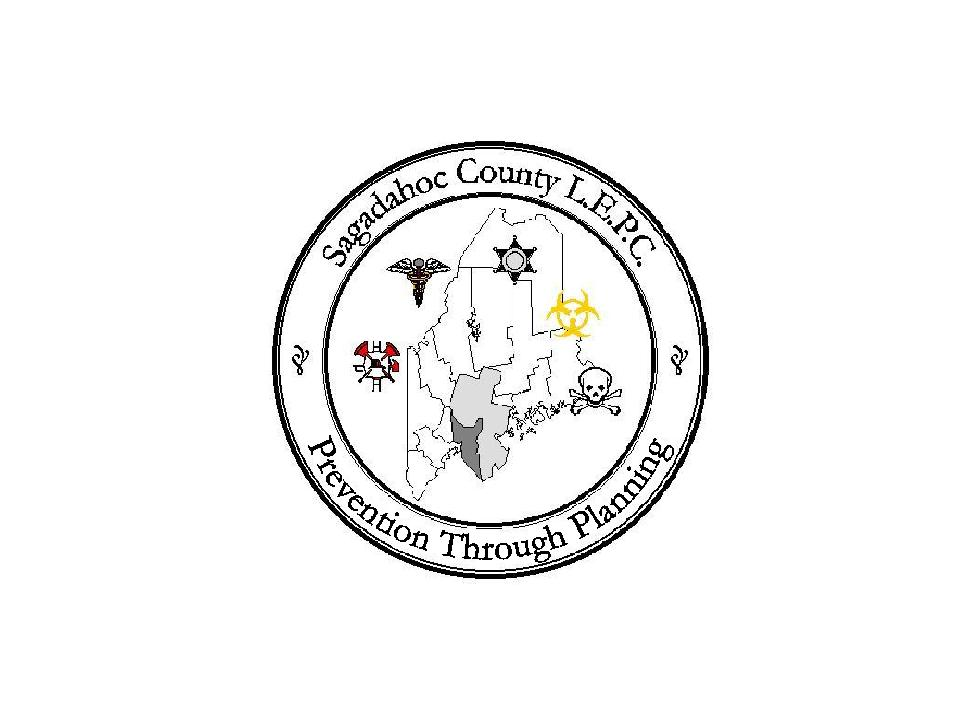 